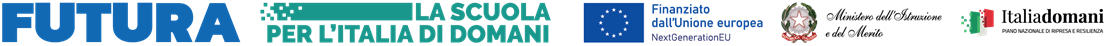 Allegato DPROPOSTA PROGETTUALE PER SELEZIONE DI PROGETTISTA“PNRR SCUOLA 4.0 CLASSROOM - NEXT GENERATION CLASSROOMS - M4C1I3.2-2022-961-P-12450”CUP: F54D22003170006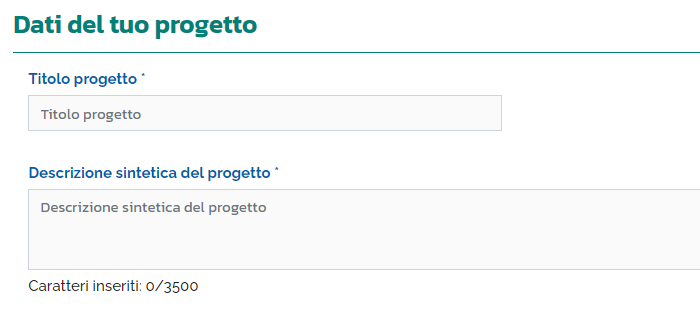 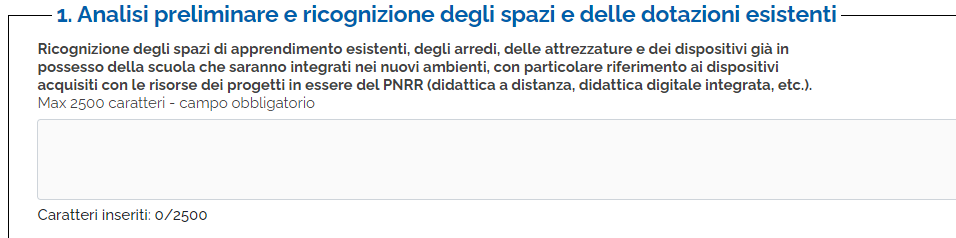 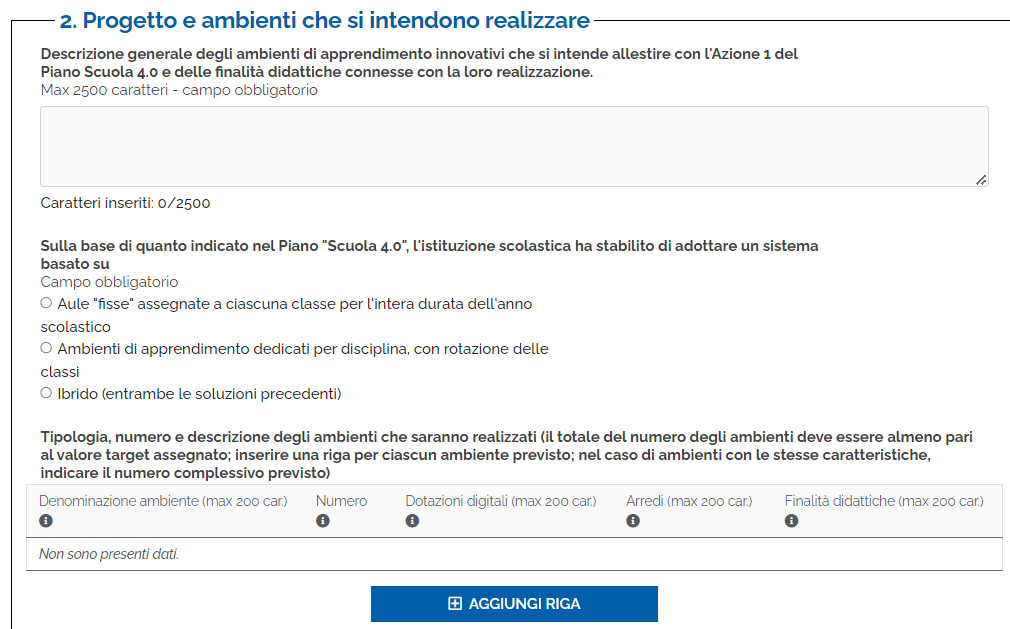 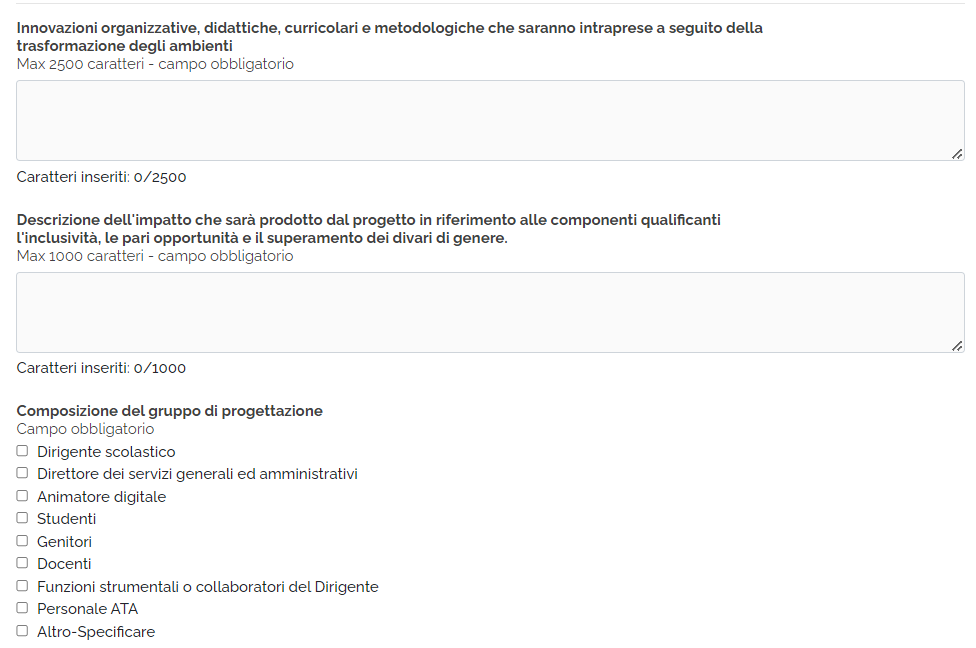 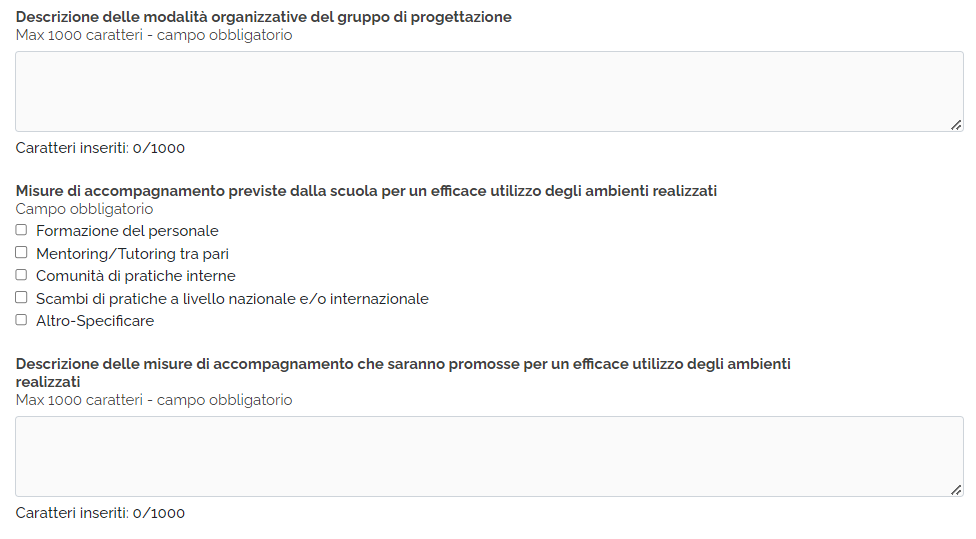 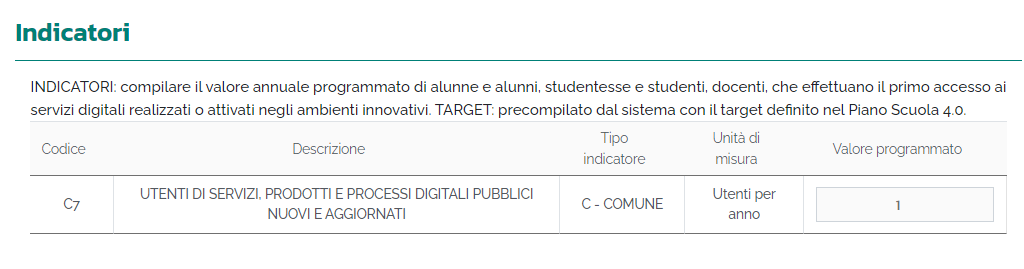 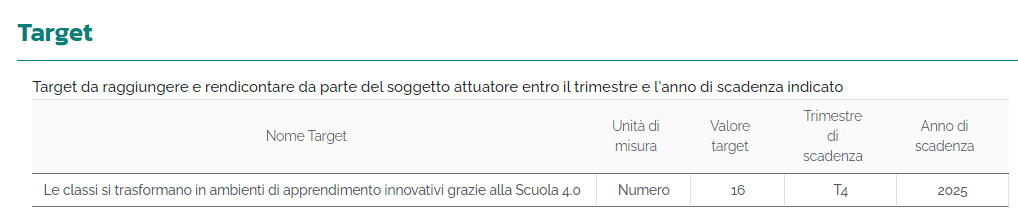 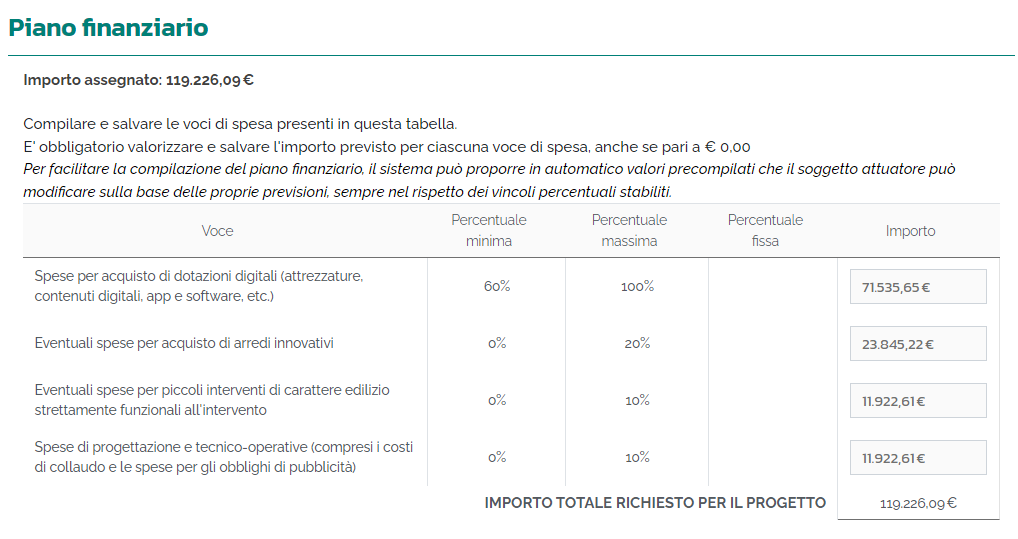 